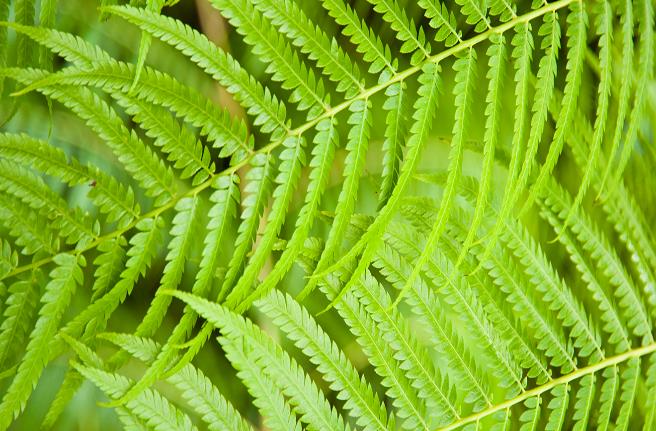 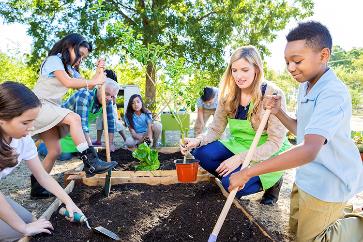 OverviewPurposeStudents will investigate the concepts of energy transfer, transformation and natural resources; recognize energy in the world around them; explore how electricity is produced; and uncover related needs and problems in their school, home or community.Students will apply their learnings to analyze ways to address problems related to energy and resource use. Using collaborative decision-making, they will engage in a high-quality service-learning project to impact authentic problems in their community.Grade LevelFourth GradeTimeframeProject-Based LearningApproximately 12 weeks of 30-60 minute daily lessons with students.Teachers may customize the calendar in ways to match their class schedule and needs.Overview of the Connect Science ProgramStudents learn new concepts and skills through service-learning.Service-Learning involves 8 steps:Step 1: Define service-learning.Step 2: Discover needs and problems.Step 3: Investigate problems. Step 4: Research solutions.Step 5: Decide on a project.Step 6: Plan the project.  Step 7: Implement the plan. Step 8: Evaluate impacts. Connect Science ScheduleParticipants Attend Trainings:    Initial kick-off Training for Leaders to develop PD plans Fall 2020. An example of a plan may be:3-days of remote training Fall 2020/Winter 2021   Dates TBD with grantees1 day of follow-up professional development and reflection (Late Winter 2021)Individual consultation and coaching with Tracy Harkins during implementation (Spring 2021)Reflection Session (Summer 2021)Participants Receive:Sequenced lessons that target science, social and emotional and civic concepts and skills as they enact a successful service-learning projectA set of materials needed to teach science lessonsRead-aloud books to supplement the curriculumExpectations for Participation:Participating teachers will implement the Connect Science Energy curriculum with students during the spring of 2021 Teachers will attend all professional development opportunities (see above)Essential UnderstandingsSystems thinking can be useful in understanding interactions in the world and designing solutions to challenging problems. Energy is present in different forms as it moves through natural and human-made systems.Limited amounts of natural resources are available on earth. Each decision we make about our use of natural resources can have positive or negative impacts on the environment and other people. Every citizen has a responsibility to find creative solutions to problems they notice in the world around them. The best solutions arise when people with different knowledge and perspectives listen to each other, communicate respectfully, and collaborate to solve problems. Kids can use their skills and knowledge to improve their community and our world by engaging in a service-learning project. Science Knowledge and SkillsMassachusetts Science Curriculum Framework Grade 4 Standards:Make observations to show that energy can be transferred from place to place by sound, light, head, and electric currents. (4-PS3-2)Apply scientific principles of energy and motion to test and refine a device that converts kinetic energy to electrical energy or uses stored energy to cause motion or produce light or sound. (4-PS3-4)Obtain information to describe that energy and fuels humans use are derived from natural resources and that some energy and fuel sources are renewable and some are not. (4-ESS3-1)Massachusetts Grade 3-5 Science and Engineering Practices:Science and engineering practices are embedded in the explorations. Some of the specific skills students will be utilizing include:Developing and Using ModelsPlanning and Carrying out InvestigationsAnalyzing and Interpreting DataObtaining, Evaluating and Communicating InformationConstructing Explanations Crosscutting Concepts:In order to build a cohesive story, two Crosscutting Concepts will be woven through the learning experiences:Systems and system modelsEnergy and matter: Flows, cycles and conservationLiteracyRI.4.3 Explain events, procedures, ideas, or concepts in a historical, scientific, mathematical, or technical text, including what happened and why, based on specific information in the text. W.4.2 Write informative/explanatory texts to examine a topic and convey ideas and information clearly. W.4.7 Conduct short research projects that build knowledge through investigation of different aspects of a topic. SL.4.1 Engage effectively in a range of collaborative discussions (one-on-one, in groups, and teacher-led) with diverse partners on grade 4 topics and texts, building on others' ideas and expressing their own clearly.SL.4.3 Identify the reasons and evidence a speaker provides to support particular points.SL.4.4 Report on a topic, text, procedure, or solution to a mathematical problem, tell a story, or recount an experience in an organized manner, using appropriate facts and relevant, descriptive details to support main ideas or themes; speak clearly at an understandable pace and use appropriate vocabulary.Collaborative Skills InstructionSocial and Emotional Skills:Students listen to one another, communicate respectfully, resolve conflict, give and receive feedback and understand that people have different perspectives.Students create and implement a plan, manage stress, make decisions effectively, persevere when work gets difficult, stay motivated and measure progress toward goals.Our Source MaterialsCollaborative for Academic, Social and Emotional Learning (2017). Core social and emotional learning competencies. Retrieved from www.casel.org/social-and-emotional-learning/core-competencies/KIDS Consortium (2011). KIDS as planners: A guide to strengthening students, schools and communities through service-learning (3rd ed.). Waldoboro, ME: Harkins Consulting.National Research Council (2012). A framework for K-12 science education: Practices, crosscutting concepts, and core ideas. Washington, DC: The National Academies Press, doi:10.17226/13165.